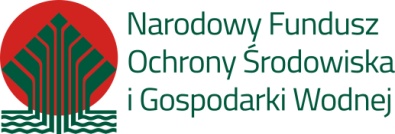 																						22. 02. 2016 r.KOMUNIUKAT PRASOWYUgoda sądowa w procesie o odszkodowanie z powództwa Fundacji Lux Veritatis przeciwko Narodowemu Funduszowi Ochrony Środowiska i Gospodarki Wodnej. Przed Sądem Okręgowym III Wydział Cywilny w Warszawie w poniedziałek 22 lutego 2016 r. odbyła się rozprawa w sprawie o odszkodowanie z powództwa Fundacji Lux Veritatis przeciwko Narodowemu Funduszowi Ochrony Środowiska i Gospodarki Wodnej.. Pełnomocnicy procesowi stron podtrzymali stanowisko w kwestii złożonego projektu ugody sądowej. Dokument ten został odczytany i podpisany. Następnie sąd poinformował, że pomiędzy stronami została zawarta ugoda sądowa na łączną kwotę 26.490.000,00 złotych. W ustnym uzasadnieniu sąd stwierdził, że w jego ocenie nie ma podstaw do niezatwierdzenia wspomnianej ugody sądowej. Dopuszczalność jej zawarcia sąd zbadał pod kątem jej zgodności z prawem oraz zasadami współżycia społecznego, a także sprawdzając, czy nie zmierza ona do obejścia prawa. Nie zostały znalezione żadne negatywne przesłanki, które uniemożliwiałyby zawarcie ugody.   Sąd uzasadniając swoje postanowienie podkreślił między innymi, że: Wypowiedzenie w 2008 roku umowy dotacji przez Narodowy Fundusz Ochrony Środowiska i Gospodarki Wodnej nie miało uzasadnienia merytorycznego; Dostępne doniesienia medialne z tamtego okresu wskazują, że odebranie Fundacji Lux Veritatis wcześniej przyznanej dotacji miało charakter pozamerytoryczny;   Fundacja Lux Veritatis osiągnęła efekt ekologiczny zakładany w umowie oraz aneksie do tej umowy;  W przypadku wyrokowania (a nie zawarcia ugody sądowej) zasądzona kwota wahałaby się w granicach 40 mln złotych. Dzienne odsetki w tej sprawie wynoszą bowiem około 3 tys. złotych. 